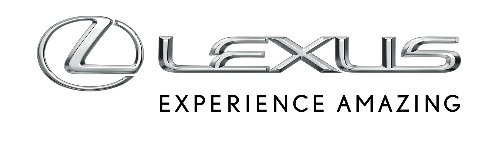 18 STYCZNIA 2019LEXUS LC CONVERTIBLE CONCEPT Z NAGRODĄ EYESON DESIGN NA TARGACH W DETROITBudząca emocje stylistyka koncepcyjnego Lexusa LC Convertible została doceniona przez jury konkursu EyesOn Design Award for Design Excellence podczas targów NAIAS w Detroit. Koncepcyjny kabriolet Lexusa zdobył nagrodę w kategorii najlepiej zaprojektowanych zewnętrznych świateł.EyesOn Design Awards są przyznawane jako oficjalne nagrody targów North American International Auto Show. Jury składa się z najwybitniejszych projektantów ze świata motoryzacji oraz liderów najlepszych szkół designu. Nagrody przyznawane są w kategoriach Najlepszy samochód koncepcyjny, Najlepsze wnętrze, Innowacyjne zastosowanie kolorów, grafiki i materiałów, Najlepszy samochód produkcyjny i Najlepiej zaprojektowane światła zewnętrzne. LC Convertible Concept został zaprojektowany przez Lexus Design Division w Toyota City w Japonii. Samochód łączy unikalną japońską estetykę z obietnicą wyjątkowej jakości sensorycznej oraz wrażeń z jazdy, jakie może zapewnić tylko kabriolet. LC Convertible ma potencjał, by zająć najwyższą pozycję w gamie modeli Lexusa. Jego innowacyjne reflektory – zarazem piękne i funkcjonalne – podkreślają wyprzedzający swoje czasy design samochodu.„Elementy oświetlenia konceptu LC Convertible stanowią integralną całość stylistyki auta, nadając mu fascynujący charakter. Nie tylko zastosowaliśmy w nich innowacyjne technologie, ale także ich wygląd jest futurystyczny” – powiedział Tadao Mori, główny projektant Lexusa LC Convertible. – „Jesteśmy bardzo dumni, że jury konkursu EyesOn Design dostrzegli nasze starania i docenili ich efekt, przyznając koncepcyjnemu LC Convertible nagrodę za zewnętrzne oświetlenie”.